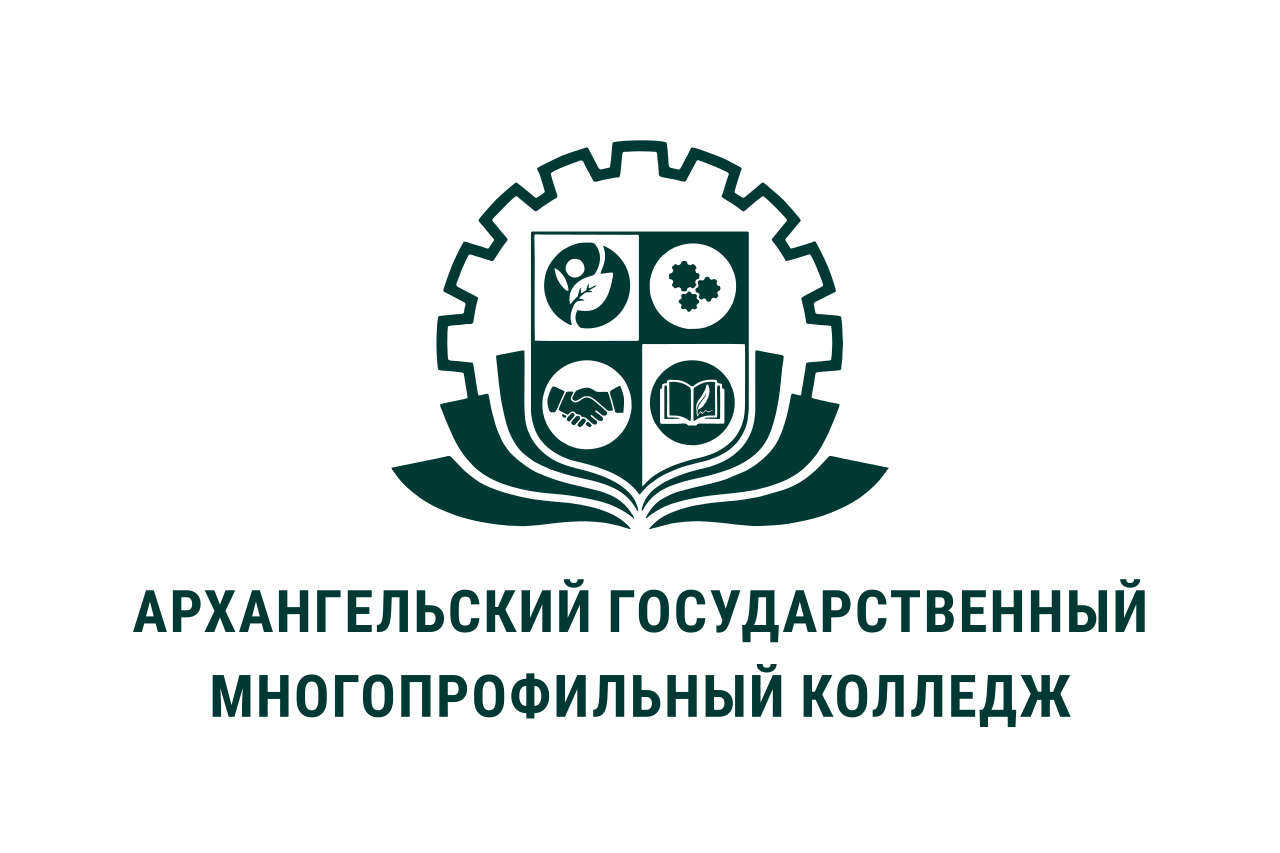 МИНИСТЕРСТВО ОБРАЗОВАНИЯ АРХАНГЕЛЬСКОЙ ОБЛАСТИгосударственное бюджетное профессиональное образовательное учреждение Архангельской области «Архангельский государственный многопрофильный колледж»Модуль 2. Социальная педагогикаПРАКТИЧЕСКОЕ ЗАНЯТИЕ № 2.4 «ИЗУЧЕНИЕ МЕТОДИК СОЦИАЛЬНО-ПЕДАГОГИЧЕСКОЙ ДИАГНОСТИКИ»Цель занятия: изучить методики социально-педагогической диагностики, используемые в деятельности социального педагога.Ход работы1. Ознакомьтесь с теоретическим материалом к теме занятиям.2. Систематизируйте информацию о методиках социально-педагогической диагности в таблицу:Характеристика методик социально-педагогической диагностикиДиагностическая функция — одна из основных в деятельности социального педагога. Она предполагает постановку «социального» диагноза, для чего проводится изучение личностных особенностей и социально-бытовых условий жизни детей, семьи, социального окружения, выявление позитивных и негативных влияний, проблем.Диагностика — общий способ получения исчерпывающей информации об изучаемом процессе или объекте.Одним из объектов диагностики выступает личность (ребенка, взрослого). В рамках социально-педагогической диагностики личности необходимо:выявление специфических социальных качеств, особенностей развития и поведения;уточнение социальной ситуации развития;определение степени развитости или деформации различных свойств и качеств, обусловленных прежде всего включением человека в различные социальные связи (социальные установки, позиции, процессы адаптации и социализации, коммуникативные способности, психологическая совместимость и т.п.);ранжирование, описание диагностируемых особенностей клиента, построение «социального портрета» личности.В числе обязательных документов, составляемых социальным педагогом, —психолого-педагогическая характеристика подопечных, которая относится к числу документов внутреннего пользования и не подлежит огласке.Реализуя диагностическую функцию, социальный педагог руководствуется в своей деятельности следующими правилами:соблюдать общие технологические требования: определить цель, выбрать наиболее эффективный диагностический инструментарий, непосредственно получить данные и провести их отбор, переработать и интерпретировать данные (статистическая обработка и качественный анализ), установить диагноз, составить прогноз развития ситуации и определить содержание и особенности социально-педагогической деятельности с конкретным подопечным;соблюдать этические нормы;защищать интересы подопечного: соблюдать принцип добровольности при обследовании; сообщать обследуемому цели изучения; информировать его о том, кто будет ознакомлен с полученными данными; знакомить его с результатами исследования, предоставляя ему возможность некоторой корректировки этих результатов, а также в собственно педагогических целях;обладать профессиональной компетенцией: знать теоретические основы, используемые средства диагностики; вести картотеки используемых методов, квалификационных нормативов, соблюдать профессиональную этику (сохранять втайне результаты, не допускать непрофессионалов к осуществлению методик и т.п.).Диагностические методикиНаблюдение — метод познания и исследования, который используется при изучении внешних проявлений поведения человека и без вмешательства в протекание его деятельности. Социально-педагогическое наблюдение требует определенной подготовки: чтобы успешно изучать поведение, нужно выработать умение точно наблюдать все внешние проявления (действия, движения, речь, мимика), а главное, научиться правильно, истолковывать их социальное значение. Изучение поведения ребенка в микросоциуме не сводится к случайным наблюдениям над отдельными действиями, высказываниями. Только систематическая, тщательно продуманная фиксация поступков и высказываний может вскрыть действительные особенности личности и закономерности ее становления.Наблюдение обычно проводится в естественных условиях, без вмешательства в ход деятельности и общения. Когда нужно, поступки и слова наблюдаемого записываются, тщательно анализируются. Перед наблюдением необходимо составить план, предусматривающий то, на что надо обратить особое внимание.Беседа — в социально-педагогической работе метод получения и корректировки информации на основе вербальной (словесной) коммуникации, являющийся важным способом проникновения во внутренний мир личности и понимания ее затруднений. Успех беседы зависит от предварительно установленного контакта; от степени ее подготовленности; от умения социального педагога выстраивать беседу. Началу беседы предшествует краткое вступление, где излагаются тема, цели и задачи опроса. Затем предлагаются вопросы наиболее простые, нейтральные по смыслу. Более сложные вопросы, требующие анализа, размышления, активизации памяти, размещаются в середине беседы. Вопросы объединяются по тематическому и проблемному принципам. При этом переход к новому направлению беседы должен сопровождаться пояснениями, переключениями внимания.Анкетирование — метод множественного сбора статистического материала путем опроса испытуемых. Анкета может быть рассчитана на получение материала, касающегося или непосредственно испытуемого, или третьего лица. Анкетный материал вскрывает преимущественно конечный результат, а не динамику процесса. Применение анкетного метода ограничено в изучении эмоциональной и волевой сферы человека, так как словесные высказывания об эмоциях и желаниях не есть еще эмоциональные переживания и волевые действия. Для успешности анкетирования большое значение имеют нормальное самочувствие испытуемого, определенный интерес и отсутствие предвзятости к испытанию, доверие к исследователю. При составлении анкеты важно учитывать ее содержание и форму. По содержанию анкета должна охватывать только определенную проблему. Каждый вопрос обязательно сопровождается дополнительным вопросом, касающимся мотивов высказывания. Дополнительные вопросы лучше всего формулировать словами «почему именно так?». Это позволяет при обработке полученных данных сделать не только количественный, но и качественный анализ. При составлении анкет используются вопросы: о фактах сознания (выявление мнений, пожеланий, ожиданий, планов на будущее и т.п.); любое высказанное при этом мнение представляет собой оценочное суждение и носит субъективный характер;о фактах поведения (поступки, действия, результаты деятельности);о фактах социально-демографического характера (вопросы, выявляющие пол, возраст, национальность, образование, профессиональное, семейное положение);на выявление уровня информированности и знания (вопросы экзаменационного типа, содержащие задания, экспериментальные или игровые ситуации, решение которых требует от испытуемого определенных знаний, навыков, а также знакомства с конкретными фактами, событиями, именами).По форме вопросы могут быть: закрытыми (с приведением полного набора вариантов ответов); открытыми (не содержат подсказок и не «навязывают» вариант ответа, поэтому при помощи открытых вопросов можно собрать более богатую по содержанию информацию); прямыми; косвенными.Интервью предусматривает заранее подготовленные вопросы, адресованные каждому конкретному испытуемому. Интервью организуется и направляется таким образом, чтобы максимально приспособить вопросы к возможностям отвечающего. Требования к организации интервью: проведение интервью в привычных для испытуемого условиях или в условиях, связанных с предметом опроса (домашняя или рабочая обстановка); определение достаточного количества времени; устранение или уменьшение влияния третьих лиц; формулировка вопросов, рассчитанная не на чтение, а на ситуацию беседы (разговорный стиль).Анализ документов — один из наиболее часто используемых методов в социально-педагогической работе.Документы подразделяются:- на личные и безличные -   по степени персонификации;- на официальные и неофициальные - в зависимости от статуса документального исследования-  на первичные (включающие данные, полученные на основе прямого наблюдения или опроса) и вторичные (обобщающие или описывающие первичные документы) - по источнику информацииПо надежности информации официальные документы более надежны, чем неофициальные, а личные более надежны, чем безличные. При использовании вторичных источников важно установить их первоначальный источник, так как надежность одних документов зависит от надежности других. Проверка надежности документа предполагает различение событийной и оценочной информации, анализ целевых намерений и мотивов составителя документа, уяснение общей обстановки, в которой составлен документ.Данный метод экономичен, позволяет оперативно получить фактографические данные об объекте, которые в большинстве случаев носят объективный характер.Тестирование — исследовательский метод, в основе которого лежат определенные стандартизированные задания. Могут использоваться разнообразные тесты: тесты развития, тесты общей результативности, психометрические, графические, ассоциативные тесты и др. Большинство тестов включает инструкцию для испытуемого по выполнению заданий, собственно сами задания, ключ к расшифровке полученных результатов, инструкцию по интерпретации результатов, методику обучения того, кто будет «читать» тест, инструкцию по повторному заключению. Для исследователя несомненную значимость имеют заключения, на основе которых строятся выводы по изучаемой проблеме.Биографический метод — один из наиболее часто используемых методов в социальной педагогике. Предпочтение отдается «социальным биографиям», которые позволяют на основе анализа личных документов исследовать субъективные стороны общественной жизни. Фиксируются личные отношения человека к тем социальным процессам, социально-психологическим ситуациям, в которые он был включен опосредованно или непосредственно. Существуют различные источники биографических данных: интервью, свидетельства родственников, различного рода переписка, фотографии, автобиографические фрагменты, сообщения о своей жизни в целом, об отдельных этапах или жизни каких-либо родственников. Все эти источники дают возможность с разной степенью глубины и обобщенности выявить специфику жизненного опыта человека в процессе совместной жизнедеятельности с другими людьми, при включении его в какие-либо социальные группы. При использовании метода «социальных биографий» следует учитывать два момента: «эффект дистанции» (по прошествии времени человек может иначе оценивать те или иные события своей и чужой жизни) и необходимость анализа получаемой от индивида информации, так как извлеченный из нее смысл, как правило, не совпадает с тем, который в нее первоначально вложил субъект.Вариант этого метода — семейная биография. Изучение истории конкретной семьи позволяет выявить внутренние факторы, влияющие на становление и социальное функционирование человека, выделить механизмы трансляции процесса социализации (стиля, уровней, моделей поведения, ценностных ориентации, жизненных позиций и т.п.).Существуют и другие методы социально-педагогической диагностики: ситуационный анализ, методы обработки данных, контент-анализ и др. Реалистическая оценка и сформулированный диагноз служат основой для принятия решения, определения стратегии и тактичной деятельности.Название методикиСущность методикиОсобенности подготовки и проведения методики